Hypoglykämie (Unterzuckerung)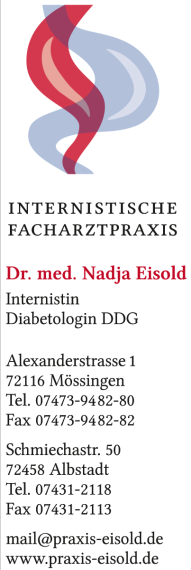 Wer kann eine Unterzuckerung bekommen?Menschen mit Diabetes, die Insulin spritzen oder Tabletten einnehmen, die die Bauch-speicheldrüse anregen mehr Insulin zu bilden wie z.B. Euglucon oder  Glimepirid ect.Ab Werten unter 70mg/dl spricht man von einer Unterzuckerung, die behandelt werden sollte. Patienten, die ein FGM tragen, müssen die Pfeile beachten:                                     ↓    Zucker sinkt um mehr als 2mg/dl / min       (also um mehr als 20mg/dl in 10 Minuten!)		    Typische Anzeichen (Warnzeichen):Zitternkalter SchweißHeißhungerUnruhe, HerzklopfenSpätere Zeichen (Mangelzeichen):SprachstörungenSehstörungenGleichgewichtsstörungenKonzentrationsprobleme, Verlangsamungplötzliche Stimmungsänderung ( auch Aggressivität)Es kann zur Bewusstlosigkeit kommen, Verletzungsgefahr!Die Anzeichen sind nicht bei jedem gleich.Die Anzeichen können sich im Laufe der Zeit verändern oder schwächer werden (Unterzuckerungswahrnehmungsstörung).Maßnahmen bei ersten Anzeichen einer Unterzuckerung:1. mindestens ein bis zwei schnelle KE essen2 – 4 Plättchen Traubenzucker oder 0,1 – 0,2 l Saft, Cola oder Limo (zuckerhaltig) 2. Blutzucker messen (Empfehlung auch für FGM-Träger)3. langsame KE essenhinterher unbedingt z.B. ein Vollkornbort mit Wurst oder Käse essen, um erneuter Unterzuckerung vorzubeugen.4. Ursachen finden, um erneute Unterzuckerung zu vermeiden z.B.:zu viel Insulin gespritzt?zu wenig Kohlenhydrate gegessen?Zu langer Spritz-Essabstand?Vermehrte Bewegung?Alkoholkonsum?Wichtig: Erst essen, dann messen!Traubenzucker immer bei sich tragen!